Ο Μάρκος Βακόνδιος από το Α1 συμμετείχε στο 34ο Πανελλήνιο πρωτάθλημα αναρρίχησης boulder στην Κοζάνη 18-19/03/23 . Βγήκε τρίτος στην κατηγορία του.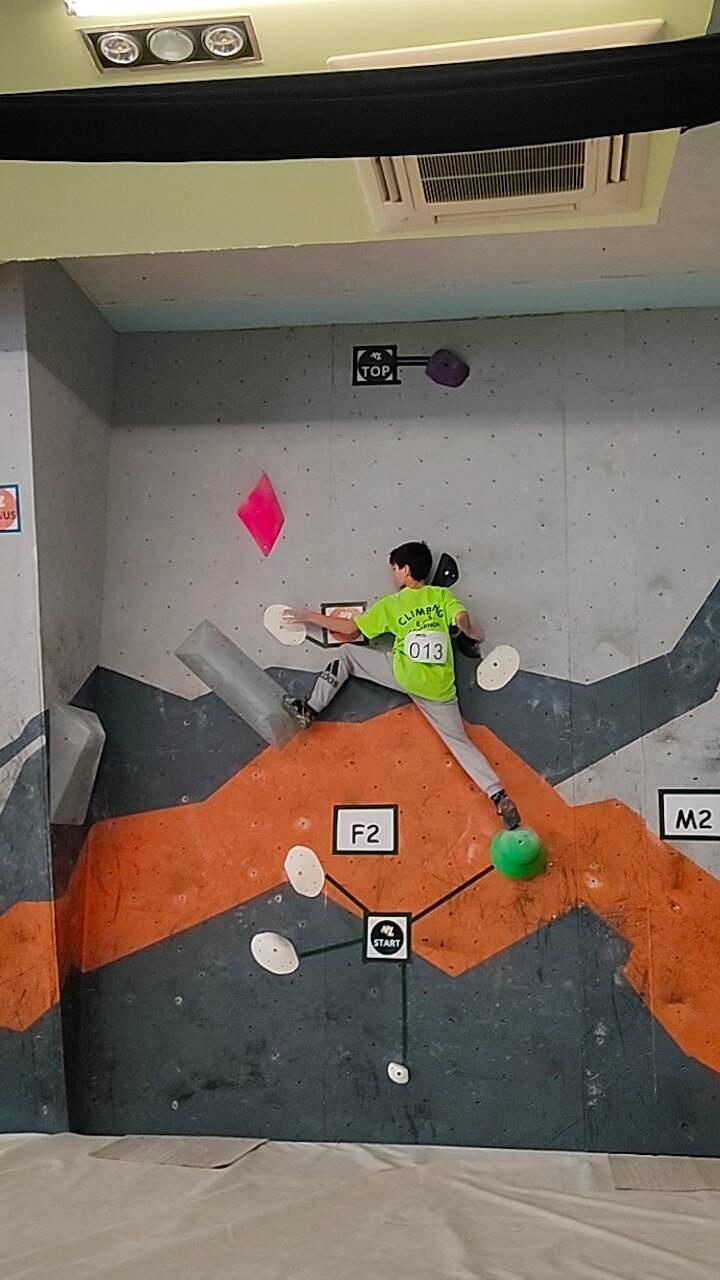 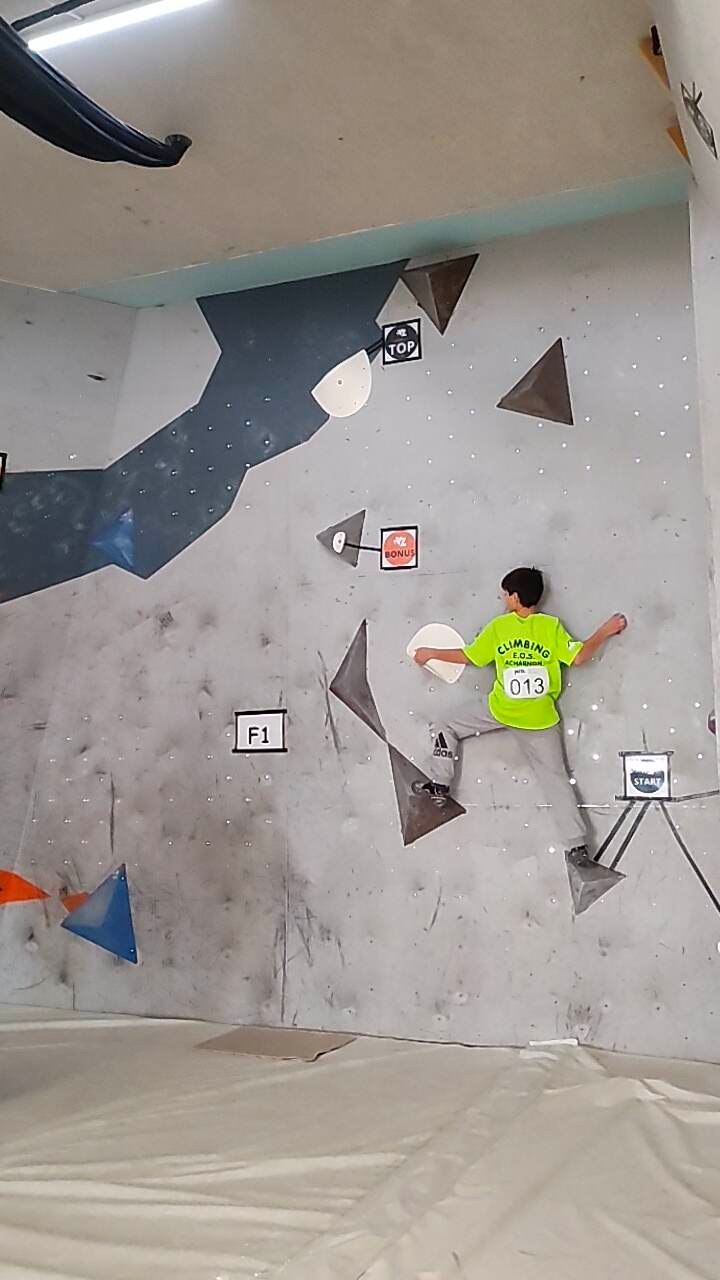 